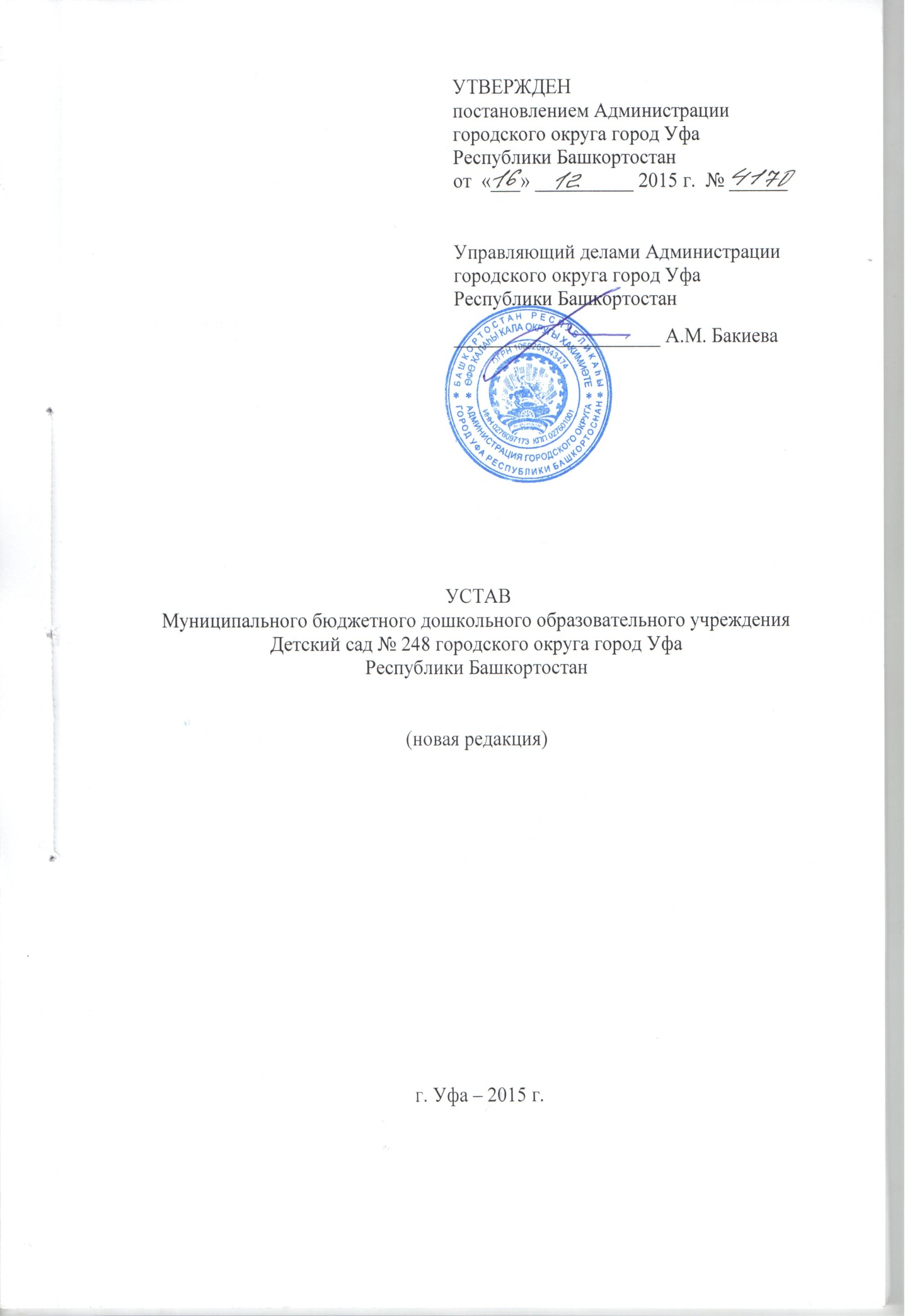 Общие положения1.1. Муниципальное бюджетное дошкольное образовательное учреждение Детский сад № 248 городского округа город Уфа Республики Башкортостан (далее – Учреждение), ранее именуемое как Муниципальное бюджетное дошкольное образовательное учреждение «Детский сад № 248» Октябрьского района городского округа город Уфа Республики Башкортостан, создано в соответствии с постановлением главы Администрации городского округа город Уфа Республики Башкортостан от 14 декабря 2011 года № 7330 и зарегистрировано в Межрайонной инспекции Федеральной налоговой службы № 39 по Республике Башкортостан от 23 декабря 2011 года (ОГРН 1080276002839).	1.2. Официальное наименование Учреждения:полное: Муниципальное бюджетное дошкольное образовательное учреждение Детский сад № 248 городского округа город Уфа Республики Башкортостан;сокращенное: МБДОУ Детский сад № 248.1.3. Место нахождения Учреждения: 450071, Республика Башкортостан, г. Уфа, Октябрьский район,            ул. Менделеева, д. 213, корп. 1.Почтовый адрес Учреждения:450071, Республика Башкортостан, г. Уфа, Октябрьский район,            ул. Менделеева, д. 213, корп. 1.1.4. Статус Учреждения:-  организационно-правовая форма – учреждение;- тип – дошкольная образовательная организация.1.5. Учреждение является некоммерческой организацией, созданной  для выполнения работ, оказания услуг в сфере образования. 1.6. Учреждение является юридическим лицом, находится в ведении Управления образования Администрации городского округа город Уфа Республики Башкортостан и отдела образования Администрации Октябрьского района городского округа город Уфа Республики Башкортостан. 1.7. Учредителем Учреждения является городской округ город Уфа Республики Башкортостан.1.8. Администрация городского округа город Уфа Республики Башкортостан принимает решение о создании, реорганизации, ликвидации Учреждения, а также об изменении его типа, утверждает изменения, вносимые в настоящий Устав по предложению Управления образования Администрации городского округа город Уфа Республики Башкортостан.1.9. Функции и полномочия учредителя Учреждения от имени Администрации городского округа город Уфа  Республики  Башкортостан осуществляет Управление образования Администрации городского округа город Уфа Республики Башкортостан, в дальнейшем именуемое Учредитель.1.10. Собственником имущества Учреждения является городской округ город Уфа Республики Башкортостан. Функции и полномочия собственника имущества Учреждения, а также контроль за его использованием от имени Администрации городского округа город Уфа Республики Башкортостан осуществляет Управление земельных и имущественных отношений Администрации городского округа город Уфа Республики Башкортостан.1.11. Учреждение приобретает права юридического лица со дня его государственной регистрации.1.12. Учреждение имеет самостоятельный баланс, обособленное имущество, печать с полным наименованием Учреждения, а также Учреждение вправе иметь угловой штамп, бланки со своим наименованием, зарегистрированную в установленном порядке эмблему и другие реквизиты.1.13. Учреждение осуществляет операции с поступающими ему в соответствии с законодательством Российской Федерации средствами через лицевые счета, открываемые в Финансовом управлении Администрации городского округа город Уфа Республики Башкортостан, в порядке, установленном законодательством Российской Федерации и Республики Башкортостан. 1.14. Учреждение для достижения целей своей деятельности вправе от своего имени совершать сделки, приобретать и осуществлять имущественные права, быть истцом и ответчиком в суде в соответствии с законодательством Российской Федерации и Республики Башкортостан.1.15. Учреждение отвечает по своим обязательствам всем находящимся у него на праве оперативного управления имуществом, как закрепленным за Учреждением собственником имущества, так и приобретенным за счет доходов, полученных от приносящей доход деятельности, за исключением особо ценного движимого имущества, закрепленного за Учреждением собственником этого имущества или приобретенного Учреждением за счет выделенных Учредителем средств, а также недвижимого имущества.1.16. Городской округ город Уфа Республики Башкортостан не несет ответственности по обязательствам Учреждения.Учреждение не отвечает по обязательствам городского округа город Уфа Республики Башкортостан.1.17. Право на образовательную деятельность и получение льгот, предусмотренных законодательством Российской Федерации и Республики Башкортостан, возникает у Учреждения со дня выдачи ему соответствующей лицензии (разрешения).1.18. В Учреждении не допускаются создание и осуществление деятельности организационных структур политических партий, общественно-политических и религиозных движений и организаций (объединений). 1.19.  Учреждение может вступать в педагогические, научные и иные объединения, принимать участие в работе конгрессов, конференций и т. д.1.20.  Учреждение в своей деятельности руководствуется Конституцией Российской Федерации и Конституцией Республики Башкортостан, федеральными законами и законами Республики Башкортостан, иными нормативными правовыми актами, муниципальными правовыми актами городского округа город Уфа Республики Башкортостан, а также настоящим Уставом.    1.21. Учреждение самостоятельно в выборе и осуществлении образовательного процесса, подборе и расстановке кадров, методической деятельности в соответствии с действующим законодательством, настоящим Уставом и локальными актами, регламентирующими деятельность Учреждения. 1.22.  Медицинский осмотр работников Учреждения проводится с периодичностью 1 (один) раз в год. Медицинский осмотр работников производится за счёт средств работодателя.Цели, предмет и виды деятельности Учреждения2.1. Учреждение  осуществляет  свою  деятельность в соответствии с предметом и целями деятельности, определенными законодательством Российской Федерации, Республики Башкортостан, правовыми актами городского округа город Уфа Республики Башкортостан и настоящим Уставом,  путем  выполнения работ, оказания услуг в сфере образования.2.2. Предметом деятельности Учреждения является оказание услуг (выполнение работ) по реализации полномочий городского округа город Уфа Республики Башкортостан в сфере образования, предусмотренных федеральными законами, законами Республики Башкортостан, нормативными правовыми актами Российской Федерации, Республики Башкортостан  и нормативными правовыми актами органов местного самоуправления.Учреждение обеспечивает получение дошкольного образования, присмотр и уход за воспитанниками по достижении детьми возраста двух месяцев.2.3.  Целями деятельности Учреждения является формирование общей культуры, развитие физических, интеллектуальных, нравственных, эстетических и личностных качеств, формирование предпосылок учебной деятельности, сохранение и укрепление здоровья воспитанников. Образовательные программы дошкольного образования направлены на разностороннее развитие воспитанников с учетом их возрастных и индивидуальных особенностей, в том числе достижение воспитанниками уровня развития, необходимого и достаточного для успешного освоения ими образовательных программ начального общего образования, на основе индивидуального подхода к воспитанникам и специфичных для воспитанников видов деятельности. Освоение образовательных программ дошкольного образования не сопровождается проведением промежуточных аттестаций и итоговой аттестации воспитанников.2.4. Учреждение реализует образовательные программы дошкольного образования, которые разрабатываются и утверждаются Учреждением, в соответствии с федеральным государственным образовательным стандартом дошкольного образования и с учетом соответствующих примерных образовательных программ дошкольного образования.2.5.  Для выполнения поставленных целей Учреждение осуществляет следующие виды деятельности:образовательная деятельность по основным общеобразовательным программам дошкольного образования;образовательная деятельность по программам дополнительного образования;образовательная деятельность по адаптированным                                                  образовательным программам дошкольного образования;обеспечение (оказание услуг по) присмотра(у) и ухода(у) за воспитанниками.2.5.1. Учреждение реализует следующие виды образовательных программ:основную общеобразовательную программу Учреждения - образовательную программу дошкольного образования (далее - образовательная программа дошкольного образования) в группах общеразвивающей направленности.адаптированную основную общеобразовательную программу дошкольного образования в группах комбинированной и (или) компенсирующей направленности;дополнительные общеразвивающие программы. 2.6. Учреждение вправе осуществлять иные виды деятельности, лишь постольку, поскольку это служит достижению целей, ради которых оно создано, и соответствующие этим целям, при условии указания такой деятельности в настоящем Уставе.2.7. Учреждение вправе осуществлять приносящую доход деятельность лишь постольку, поскольку это служит достижению целей, ради которых оно создано и соответствующую этим целям, при условии указания такой деятельности в настоящем Уставе.	2.7.1. Учреждение осуществляет следующие виды приносящей доход деятельности:реализацию металлоотходов и вторичного сырья (списание основных средств);предоставление услуг, связанных с организацией и проведением выставок, презентаций, круглых столов, семинаров, конференций, симпозиумов, конкурсов и иных аналогичных мероприятий;осуществление питания сотрудников Учреждения в столовой Учреждения;сдачу в аренду муниципального имущества, переданного в оперативное управление (безвозмездное пользование);осуществление присмотра и ухода за воспитанниками Учреждения (плата, взимаемая с родителей (законных представителей), размер которой установлен действующим законодательством);оказание услуг по изданию печатной учебной, учебно-методической, включая аудиовизуальную, продукции различного вида и назначения за счет средств, полученных от приносящей доход деятельности, и реализация указанной продукции.2.7.2. Учреждение вправе оказывать следующие виды платных дополнительных услуг:организация кружков по интересам;занятия с учителем-логопедом, педагогом – психологом;спортивные секции;вокальные объединения;индивидуальное  или  групповое  обучение  по  программам  дошкольного  образования  детей, не  посещающих  Учреждение;адаптационные, прогулочные группы;группы выходного дня, вечернего пребывания, кратковременного пребывания детей; дополнительные часы пребывания детей в Учреждении.2.8. Право Учреждения осуществлять деятельность, на которую в соответствии с законодательством требуется специальное разрешение - лицензия, возникает у Учреждения с момента ее получения или в указанный в ней срок и прекращается по истечении срока ее действия, если иное не установлено законодательством. 2.9. Муниципальное задание для Учреждения в соответствии с предусмотренными настоящим Уставом основными видами деятельности формирует и утверждает Учредитель.Учреждение осуществляет в соответствии с муниципальным заданием и (или) обязательствами перед страховщиком по обязательному социальному страхованию деятельность, связанную с выполнением работ, оказанием услуг, относящихся к его основным видам деятельности, в сфере, указанной в пункте 1.5. настоящего Устава.Учреждение не вправе отказаться от выполнения муниципального задания.Уменьшение объема субсидии, предоставленной на выполнение муниципального задания, в течение срока его выполнения осуществляется только при соответствующем изменении муниципального задания.Учреждение вправе сверх установленного муниципального задания, а также в случаях, определенных федеральными законами, в пределах установленного муниципального задания выполнять работы, оказывать услуги, относящиеся к его основным видам деятельности, предусмотренным настоящим Уставом, в сфере, указанной в пункте 1.5. настоящего Устава, для граждан и юридических лиц за плату и на одинаковых при оказании одних и тех же услуг условиях. Порядок определения указанной платы устанавливается муниципальными правовыми актами городского округа город Уфа Республики Башкортостан, если иное не предусмотрено федеральным законом.	2.10. Отдельные виды деятельности могут осуществляться Учреждением только на основании специальных разрешений (лицензий).	Перечень этих видов деятельности определяется федеральным законодательством.Имущество и финансовое обеспечение Учреждения3.1. Имущество Учреждения является муниципальной собственностью городского округа город Уфа Республики Башкортостан и закрепляется за ним на праве оперативного управления и (или) передается в безвозмездное пользование (ссуду).Земельный участок, необходимый для выполнения Учреждением своих уставных задач, предоставляется ему на праве постоянного (бессрочного) пользования.3.2. Учреждение вправе владеть и пользоваться переданным на праве оперативного управления и (или) безвозмездного пользования (ссуды) муниципальным имуществом в порядке, установленном законодательством.3.3. Учреждение не вправе размещать денежные средства на депозитах в кредитных организациях, а также совершать сделки с ценными бумагами, если иное не предусмотрено федеральными законами.Учреждение не вправе совершать сделки, возможными последствиями которых являются отчуждение или обременение имущества, закрепленного за Учреждением, или имущества, приобретенного за счет средств, выделенных Учреждению из федерального бюджета, бюджета Республики Башкортостан, бюджета городского округа город Уфа Республики Башкортостан, если иное не установлено законодательством.3.4. Крупная сделка может быть совершена Учреждением только с предварительного согласия Учредителя.Крупной сделкой признается сделка или несколько взаимосвязанных сделок, связанные с распоряжением денежными средствами, отчуждением иного имущества (которым в соответствии с законодательством Учреждение вправе распоряжаться самостоятельно), а также с передачей такого имущества в пользование или в залог при условии, что цена такой сделки либо стоимость отчуждаемого или передаваемого имущества превышает 10 процентов балансовой стоимости активов Учреждения, определяемой по данным его бухгалтерской отчетности на последнюю отчетную дату, если уставом Учреждения не предусмотрен меньший размер крупной сделки.Крупная сделка, совершенная с нарушением требований абзаца первого настоящего пункта, может быть признана недействительной по иску Учреждения или его Учредителя, если будет доказано, что другая сторона в сделке знала или должна была знать об отсутствии предварительного согласия Учредителя Учреждения.Руководитель Учреждения несет перед Учреждением ответственность в размере убытков, причиненных Учреждению в результате совершения крупной сделки с нарушением требований абзаца первого пункта 3.4. Устава, независимо от того, была ли эта сделка признана недействительной.3.5. Сделки Учреждения, в совершении которых имеется заинтересованность, осуществляются с предварительного уведомления и одобрения указанных сделок собственником.3.6. Учреждение без согласия собственника не вправе распоряжаться особо ценным движимым имуществом, закрепленным за ним собственником или приобретенным Учреждением за счет средств, выделенных ему Учредителем на приобретение такого имущества, а также недвижимым имуществом. Остальным имуществом, находящимся у него на праве оперативного управления, Учреждение вправе распоряжаться самостоятельно, если иное не предусмотрено федеральным законом.3.7. Передача Учреждением некоммерческим организациям в качестве их учредителя или участника денежных средств и иного имущества, за исключением особо ценного движимого имущества, закрепленного за ним собственником или приобретенного Учреждением за счет средств, выделенных ему Учредителем на приобретение такого имущества, а также недвижимого имущества осуществляется с согласия собственника.3.8. Источниками формирования имущества и финансовых ресурсов Учреждения являются:имущество, переданное собственником или уполномоченным органом в установленном порядке;имущество, приобретенное за счет финансовых средств Учреждения, в том числе за счет доходов, получаемых от приносящей доход деятельности;бюджетные поступления в виде субсидий из бюджета городского округа город Уфа Республики Башкортостан;добровольные имущественные взносы и пожертвования;доходы от приносящей доход деятельности и от оказания платных дополнительных услуг;другие, не запрещенные законом поступления.3.9. Доходы, полученные Учреждением от разрешенной настоящим Уставом приносящей доход деятельности, и приобретенное за счет этих доходов имущество поступают в самостоятельное распоряжение Учреждения и учитываются на отдельном балансе.3.10. При осуществлении права оперативного управления и (или) безвозмездного пользования (ссуды) имуществом Учреждение обязано:зарегистрировать в установленном порядке право оперативного управления закрепленным за ним недвижимым имуществом;эффективно использовать имущество;обеспечивать сохранность и использование имущества строго по целевому назначению;не допускать ухудшения технического состояния имущества (это требование не распространяется на ухудшения, связанные с нормативным износом данного имущества в процессе эксплуатации);осуществлять капитальный и текущий ремонт имущества;представлять имущество к учету в реестре муниципального имущества городского округа город Уфа Республики Башкортостан в установленном порядке.3.11. Имущество Учреждения, закрепленное на праве оперативного управления, может быть изъято у него полностью или частично собственником имущества или уполномоченным им органом в случаях, предусмотренных законодательством.3.12. Контроль за использованием по назначению и сохранностью имущества, закрепленного за Учреждением на праве оперативного управления и (или) переданного в безвозмездное пользование (ссуду), осуществляет Управление земельных и имущественных отношений Администрации городского округа город Уфа Республики Башкортостан, а также Учредитель в установленном законодательством порядке.3.13. Финансовое обеспечение выполнения муниципального задания Учреждением осуществляется в виде субсидий из бюджета городского округа город Уфа Республики Башкортостан.Финансовое обеспечение выполнения муниципального задания осуществляется с учетом расходов на содержание недвижимого имущества и особо ценного движимого имущества, закрепленных за Учреждением или приобретенных Учреждением за счет средств, выделенных ему Учредителем на приобретение такого имущества, расходов на уплату налогов, в качестве объекта налогообложения по которым признается соответствующее имущество, в том числе земельные участки.В случае сдачи в аренду с согласия собственника недвижимого имущества или особо ценного движимого имущества, закрепленных за Учреждением или приобретенных Учреждением за счет средств, выделенных ему Учредителем на приобретение такого имущества, финансовое обеспечение содержания такого имущества Учредителем не осуществляется.Финансовое обеспечение осуществления Учреждением полномочий Учредителя по исполнению публичных обязательств перед физическим лицом, подлежащих исполнению в денежной форме, осуществляется в порядке, устанавливаемом муниципальными правовыми актами городского округа город Уфа Республики Башкортостан.Организация деятельности Учреждения4.1. Учреждение самостоятельно осуществляет определенную настоящим Уставом деятельность в соответствии с законодательством.4.2. К компетенции Учреждения относится:1) разработка и принятие правил внутреннего распорядка воспитанников, правил внутреннего трудового распорядка, иных локальных нормативных актов;2) материально-техническое обеспечение образовательной деятельности, оборудование помещений в соответствии с государственными и местными нормами и требованиями, в том числе в соответствии с федеральным государственным образовательным стандартом;3)   предоставление Учредителю и размещение для общественности ежегодного отчета о поступлении и расходовании финансовых и материальных средств, а также отчета о результатах самообследования;4)    установление штатного расписания Учреждения;5)   прием на работу работников, заключение с ними и расторжение трудовых договоров, распределение должностных обязанностей, создание условий и организация дополнительного профессионального образования работников;6)   разработка и утверждение образовательных программ Учреждения;7) разработка и утверждение по согласованию с Учредителем программы развития Учреждения;8)   прием воспитанников в Учреждение;9)  определение списка методической литературы в соответствии с утвержденными федеральными и региональными перечнями, рекомендованными или допущенными к использованию в образовательном процессе учреждений, реализующих образовательные программы дошкольного образования, а также учебных пособий, допущенных к использованию в образовательном процессе в таких образовательных учреждениях;10) индивидуальный учет результатов освоения воспитанниками образовательных программ, а также хранение в архивах информации об этих результатах на бумажных и (или) электронных носителях;11) использование и совершенствование методов обучения и воспитания, образовательных технологий, электронного обучения;12) проведение самообследования, обеспечение функционирования внутренней системы оценки качества образования;13)  создание необходимых условий для охраны и укрепления здоровья, организации питания воспитанников и работников Учреждения;14) создание условий для занятия воспитанниками физической культурой и спортом;15) содействие деятельности общественных объединений родителей (законных представителей) несовершеннолетних воспитанников, осуществляемой в Учреждении и не запрещенной законодательством Российской Федерации;16) организация научно-методической работы, в том числе организация и проведение научных и методических конференций, семинаров;17) обеспечение создания и ведения официального сайта образовательной организации в сети «Интернет»;18) осуществление иной деятельности, которая не запрещена законодательством Российской Федерации и Республики Башкортостан и предусмотрена настоящим Уставом.4.3. Для осуществления установленной настоящим Уставом деятельности Учреждение имеет право:заключать договоры с юридическими и физическими лицами на предоставление работ и услуг в соответствии с видами деятельности Учреждения, указанными в разделе 2 настоящего Устава;привлекать для осуществления своей деятельности на экономически выгодной договорной основе другие организации и физические лица;приобретать или арендовать основные и оборотные средства за счет имеющихся у него финансовых ресурсов;осуществлять внешнеэкономическую и иную деятельность в установленном законодательством порядке;создавать с согласия Учредителя филиалы и представительства с правом открытия лицевых счетов.Филиалы и представительства Учреждения не являются юридическими лицами. Они наделяются имуществом создавшего их Учреждения и действуют на основании утвержденного Учреждением положения. Имущество филиала и представительства учитывается на отдельном балансе и на балансе создавшего их Учреждения.Руководители филиала и представительства назначаются Руководителем Учреждения и действуют на основании доверенности, выданной Учреждением. Ответственность за деятельность своих филиалов и представительств несет Учреждение.4.4. Учреждение обязано:осуществлять свою деятельность в соответствии с утвержденным в установленном законодательством порядке планом финансово-хозяйственной деятельности Учреждения;представлять Учредителю расчет предполагаемых расходов на содержание недвижимого имущества и особо ценного движимого имущества, закрепленных за Учреждением или приобретенных за счет средств, выделенных ему Учредителем на приобретение такого имущества, расходов на уплату налогов, в качестве объекта налогообложения по которым признается соответствующее имущество, в том числе земельные участки, а также финансового обеспечения развития Учреждения в рамках программ, утверждаемых в установленном порядке;нести ответственность согласно законодательству за нарушение договорных, расчетных обязательств;возмещать ущерб, причиненный нерациональным использованием земли и других природных ресурсов, загрязнением окружающей среды, нарушением правил безопасности производства, санитарно-гигиенических норм и требований по защите здоровья работников, населения и потребителей продукции (работ, услуг);создавать для своих работников безопасные условия труда и нести ответственность в установленном законодательством порядке за вред, причиненный работнику увечьем, профзаболеванием, либо иное повреждение здоровья, связанное с исполнением работником трудовых обязанностей;осуществлять мероприятия по мобилизационной подготовке в установленном законодательством порядке;нести ответственность за сохранность и использование в установленном порядке документов (управленческих, финансово-хозяйственных, по личному составу и др.);обеспечивать передачу на государственное хранение в архивные фонды документов, имеющих научно-историческое значение, в соответствии с перечнем документов, согласованным в установленном законодательством порядке;отчитываться о результатах деятельности Учреждения и об использовании закрепленного за ним муниципального имущества в порядке, определяемом Учредителем;осуществлять оперативный бухгалтерский учет результатов своей деятельности, вести статистическую и бухгалтерскую отчетность в порядке и сроки, установленные законодательством.За искажение отчетности должностные лица Учреждения несут установленную законодательством дисциплинарную, административную и уголовную ответственность.4.5. Контроль за деятельностью Учреждения осуществляется Учредителем, Управлением земельных и имущественных отношений Администрации городского округа город Уфа Республики Башкортостан, отраслевыми (функциональными) и территориальными органами Администрации городского округа город Уфа Республики Башкортостан в пределах их компетенции в установленном законодательством порядке.4.6. Учреждение формирует открытые и общедоступные информационные ресурсы, содержащие информацию о его деятельности, и обеспечивает доступ к данным ресурсам посредством размещения их в информационно-телекоммуникационных сетях, в том числе на официальном сайте Учреждения в сети «Интернет».Учреждение обеспечивает открытость и доступность информации, которая размещается, опубликовывается по решению Учреждения и (или) размещение, опубликование которой являются обязательными в соответствии с действующим законодательством Российской Федерации.Информация и документы, открытость и доступность которых обеспечивает Учреждение, если они в соответствии с законодательством Российской Федерации не отнесены к сведениям, составляющим государственную и иную охраняемую законом тайну, подлежат размещению на официальном сайте Учреждения в сети «Интернет» и обновлению в течение десяти рабочих дней со дня их создания, получения или внесения в них соответствующих изменений. Управление Учреждением 5.1. Управление Учреждением осуществляется в соответствии с законодательством и настоящим Уставом.5.2. Единоличным исполнительным органом Учреждения является заведующий (далее – Руководитель), назначаемый и освобождаемый в порядке, установленном муниципальными правовыми актами городского округа город Уфа Республики Башкортостан.В срочном трудовом договоре, заключаемом с Руководителем Учреждения, предусматриваются:права и обязанности Руководителя;показатели оценки эффективности и результативности деятельности Руководителя;условия оплаты труда Руководителя;срок действия трудового договора;условие о расторжении трудового договора по инициативе работодателя в соответствии с Трудовым кодексом Российской Федерации при наличии у Учреждения просроченной кредиторской задолженности, превышающей предельно допустимые значения, установленные Учредителем. Трудовой договор с Руководителем Учреждения заключается на основе типовой формы трудового договора, утверждаемой Правительством Российской Федерации с учетом мнения Российской трехсторонней комиссии по регулированию социально-трудовых отношений.Руководитель Учреждения представляет сведения о своих доходах, об имуществе и обязательствах имущественного характера, а также о доходах, об имуществе и обязательствах имущественного характера своих супруги (супруга) и несовершеннолетних детей.5.3. 	Руководитель Учреждения действует на основе законодательства и настоящего Устава, осуществляет текущее руководство деятельностью Учреждения и подотчетен Учредителю, а также Управлению земельных и имущественных отношений Администрации городского округа город Уфа Республики Башкортостан - по имущественным вопросам.5.4. Руководитель Учреждения по вопросам, отнесенным законодательством к его компетенции, действует на принципах единоначалия.5.5. 	Руководитель Учреждения выполняет следующие функции и обязанности по организации и обеспечению деятельности Учреждения:назначает заместителей;действует без доверенности от имени Учреждения, представляет его интересы в государственных органах, органах местного самоуправления и организациях;в пределах, установленных настоящим Уставом, распоряжается имуществом Учреждения, заключает договоры, выдает доверенности;открывает лицевые счета Учреждения;утверждает структуру Учреждения, штатное расписание;в пределах своей компетенции издает приказы и дает указания, обязательные для исполнения всеми работниками Учреждения;назначает на должность и освобождает от должности работников, заключает с ними трудовые договоры;выдает доверенности;распоряжается имуществом Учреждения в пределах прав и в порядке, определенных законодательством Российской Федерации;несет ответственность за деятельность Учреждения перед Учредителем.5.6. Руководитель Учреждения несет ответственность за:руководство образовательной, научной, воспитательной работой и организационно-хозяйственной деятельностью Учреждения;совершение крупной сделки с нарушением требований установленных пунктом 3.4. Устава, независимо от того, была ли эта сделка признана недействительной в размере убытков, причиненных Учреждению;нецелевое использование средств бюджета городского округа город Уфа Республики Башкортостан и средств, полученных от приносящей доход деятельности;размещение денежных средств на депозитах в кредитных организациях;приобретение акций, облигаций и иных ценных бумаг и получение доходов (дивидендов, процентов) по ним;другие нарушения бюджетного законодательства Российской Федерации.	Руководитель Учреждения несет перед Учреждением ответственность в размере убытков, причиненных Учреждению в результате совершения крупной сделки с нарушением требований законодательства, независимо от того, была ли эта сделка признана недействительной.	Руководитель Учреждения может быть привлечен к административной, уголовной, дисциплинарной и материальной ответственности в порядке и по основаниям, которые установлены законодательством.5.7. Отношения работников и Учреждения, возникающие на основании трудового договора, регулируются трудовым законодательством и коллективным договором.5.8. В Учреждении сформированы следующие коллегиальные органы управления: общее собрание работников Учреждения;педагогический совет;родительский комитет.5.9. Общее собрание работников Учреждения (далее – общее собрание) является коллегиальным органом. 5.9.1. Структура общего собрания.В состав общего собрания входят все работники Учреждения в соответствии со списочным составом на момент проведения собрания. 5.9.2. Компетенция общего собрания.К компетенции общего собрания относится:заключение коллективного договора с администрацией Учреждения, утверждение его проекта;рассмотрение и решение вопросов самоуправления в соответствии с настоящим Уставом;рассмотрение и обсуждение локальных актов Учреждения;утверждение Правил внутреннего трудового распорядка, положений регламентирующие внутреннюю деятельность Учреждения;рассмотрение вопроса о создании Попечительского совета и установление сроков полномочий Попечительского совета.Общее собрание правомочно выносить решения при наличии на заседании не менее 2/3 своего состава. Решения принимаются простым большинством голосов.5.9.3. Порядок формирования и сроки полномочий общего собрания.Общее собрание является постоянно действующим коллегиальным органом, формируется из работников Учреждения, действует бессрочно.Общее собрание собирается по мере необходимости, но не реже одного раза в год, свою работу организует согласно Положению об общем собрании работников Учреждения.Педагогический совет.	Педагогический совет является коллегиальным органом Учреждения. 5.10.1.Структура Педагогического совета.Членами Педагогического совета являются все педагогические работники Учреждения (в т.ч. структурных подразделений), а также иные работники Учреждения, чья деятельность связана с содержанием и организацией образовательной деятельности. Председателем Педагогического совета является Руководитель Учреждения.Председатель Педагогического совета: организует деятельность Педагогического совета;информирует членов Педагогического совета о предстоящем заседании;регистрирует заявления, обращения, иные материалы, определяет  повестку заседаний Педагогического совета;контролирует  выполнение решений Педагогического совета;отчитывается о деятельности Педагогического совета перед Учредителем.    Секретарь Педагогического совета ведет соответствующую документацию.5.10.2. Компетенция Педагогического совета.К компетенции Педагогического совета относится:определение направления образовательной деятельности;отбор и утверждение образовательных программ для использования в Учреждении;обсуждение вопросов содержания, форм и методов образовательной деятельности, планирования образовательной деятельности Учреждения;рассмотрение вопросов повышения квалификации и переподготовки кадров;организация выявления, обобщения, распространения, внедрения педагогического опыта;рассмотрение вопросов организации дополнительных услуг воспитанникам, в том числе платных;анализ деятельности Учреждения по реализации образовательных программ.Педагогический совет правомочен выносить решения при наличии на заседании не менее 2/3 своего состава. Решения принимаются простым большинством голосов.5.10.3. Порядок формирования и сроки полномочий Педагогического совета.Педагогический совет является постоянно действующим коллегиальным органом, формируется из всех педагогических работников Учреждения, действует бессрочно.Педагогический совет собирается по мере необходимости по инициативе председателя Педагогического совета, свою работу организует согласно Положению о Педагогическом совете Учреждения. 5.11. Родительский комитет (далее - Комитет) является коллегиальным органом.5.11.1. Структура Комитета.В состав Комитета входят представители родителей (законных представителей) воспитанников, не менее одного от каждой группы и один представитель от Учреждения.5.11.2. Компетенция Комитета.К компетенции Комитета относится:а) содействие администрации Учреждения:- в совершенствовании условий для осуществления образовательного процесса, охраны жизни и здоровья воспитанников, свободного развития личности;- в защите законных прав и интересов воспитанников;- в организации и проведении  мероприятий Учреждения.б) организация работы с родителями (законными представителями) воспитанников Учреждения по разъяснению их прав и обязанностей, значения всестороннего развития воспитанника в семье.Комитет является органом самоуправления Учреждения и действует на основании Положения о Родительском комитете Учреждения.Комитет работает по разработанному и принятому им регламенту работы и плану, которые согласуются с Руководителем Учреждения.Комитет правомочен выносить решения при наличии на заседании не менее половины своего состава. Решения принимаются простым большинством голосов.5.11.3. Порядок формирования и сроки полномочий Комитета.	Представители в Комитет избираются ежегодно на групповых родительских собраниях в начале учебного года.Численный состав Комитета Учреждение определяет самостоятельно.Из своего состава Комитет избирает председателя (в зависимости от численного состава могут избираться заместители председателя, секретарь).Комитет свою работу организует согласно Положению о Родительском комитете Учреждения и призван содействовать Учреждению в организации образовательной деятельности, социальной защите воспитанников, обеспечении единства педагогических требований к воспитанникам. 6. Перечень видов и порядок принятия локальных актов Учреждения  6.1. Для обеспечения уставной деятельности Учреждение может принимать следующие виды локальных актов:    приказы;программы;положения;правила;инструкции;решения; иные локальные акты Учреждения.6.2. Порядок принятия локальных актов Учреждения. Учреждение принимает локальные акты, содержащие нормы, регулирующие образовательные отношения и иную деятельность, осуществляемую Учреждением, в пределах своей компетенции в соответствии с законодательством Российской Федерации.Учреждение принимает локальные акты по основным вопросам организации и осуществления образовательной деятельности, в том числе регламентирующие режим работы Учреждения, права и обязанности участников образовательных отношений, правила приема воспитанников, режим занятий воспитанников, формы, периодичность и порядок текущего контроля успеваемости воспитанников, порядок и основания перевода, отчисления и восстановления воспитанников, порядок оформления возникновения, приостановления и прекращения отношений между Учреждением и (или) родителями (законными представителями) несовершеннолетних воспитанников.В целях учета мнения воспитанников в  Учреждении, родителей (законных представителей) воспитанников, работников Учреждения при принятии локальных актов, затрагивающих права воспитанников и работников, предусматривается согласование локальных актов с коллегиальными  органами управления Учреждения.В случае если предусмотрено согласование локальных актов каким-либо органом управления Учреждения, то сначала осуществляется согласование локального акта органом управления Учреждения, а затем его  утверждение.6.3. Локальные акты Учреждения  не могут противоречить настоящему Уставу и действующему законодательству.7. Порядок внесения изменений и дополнений в Устав Учреждения7.1. Новая редакция Устава Учреждения, а также изменения и (или) дополнения к нему утверждаются постановлением Администрации городского округа город Уфа Республики Башкортостан в установленном порядке.7.2 Изменения и (или) дополнения к Уставу являются его неотъемлемой частью и приобретают силу с момента государственной регистрации.8. Реорганизация и ликвидация Учреждения 8.1. Реорганизация Учреждения (слияние, присоединение, разделение, выделение) может быть осуществлена по решению Администрации городского округа город Уфа Республики Башкортостан, принимаемому в форме постановления или по решению суда в установленном законодательством порядке.8.2. Учреждение может быть ликвидировано по решению Администрации городского округа город Уфа Республики Башкортостан, принимаемому в форме постановления или по решению суда.Имущество Учреждения, оставшееся после удовлетворения требований кредиторов, а также имущество, на которое в соответствии с законодательством не может быть обращено взыскание по обязательствам ликвидируемого учреждения, передается ликвидационной комиссией Управлению земельных и имущественных отношений Администрации городского округа город Уфа Республики Башкортостан.При ликвидации Учреждения документы постоянного хранения, имеющие научно-историческое значение, документы по личному составу (приказы, личные дела, карточки учета и т.п.) передаются на хранение в архивные фонды по месту нахождения Учреждения. Передача и упорядочение документов осуществляются силами Учреждения и за счет его средств в соответствии с требованиями архивных органов.Ликвидация Учреждения считается завершенной, а Учреждение прекратившим свое существование после внесения об этом записи в Единый государственный реестр юридических лиц.